MEETING OF THE PARISH COUNCILMembers are hereby summoned to attend the Meeting of Birdham Parish Council to be held at 7pm on Monday the 17th June 2019 in the Main Hall at Birdham Village Hall, Birdham.David J SiggsDavid J Siggs - Clerk to the CouncilAGENDADeclaration of interests.i) To receive Declarations of Interest in respect of matters contained in this agenda, in accordance with the provisions of the Localism Act 2011 in respect of members and in accordance with the provisions of the Local Government Act 1972 in respect of officers.ii) To consider any Dispensation Requests received by the Clerk not previously considered.Approve and sign the minutes of the meeting held on 20th May 2019.Public Question time from residents of Birdham in accordance with Standing Orders 1d -1lPlanning matters including applications and CDC delegated decisions. Consider and resolve the council’s response to planning applications listed below plus any other planning applications advised by Chichester District Council and available on its website between the circulation of this agenda and the meeting to which it pertains. (Such planning applications which arrive after the preparation of this agenda that are considered at the meeting may be subject to review at a later stage).Planning Applications to be decided.BI/19/01051/FUL Scuttlebutt Cafe Birdham Pool The Causeway Birdham Change of use of the land from ancillary boat storage to the Birdham Pool marina to A3 cafe with associated decking, seating, and facilities areas and mobile tea hut (retrospective). BI/19/01219/FUL Broomer Farm Lock Lane Birdham Erection of 1 no. barn for storage and garaging. BI/19/01319/ELD - Plovers Cottage Batchmere Road Birdham Use of building for B1(c) purposes, namely as a willow workshop. BI/19/01127/FUL - Bulrush Barn Birdham Road Birdham Change of use from agricultural to domestic, restoration and reconstruction of fire damaged barns to provide garden studio, workshop and 2 bay open fronted garage ancillary to Bulrush Barn. BI/19/01170/DOM - Forge Cottage  Martins Lane Birdham Installation of 1 no. dormer window on west elevation.BI/19/01371/TPA - 10 Old Common Close Birdham Chichester West SussexFell 2 no. Cypress trees (T1 and T2) and crown lift by up to 3m (above ground level) on 2 no. Cypress trees (T3 and T4). All within Group, G1 subject to BI/97/00036/TPO.BI/19/01396/FUL - See Company Name Houseboat Living The Dream Berth No.1 Chichester Marina Birdham Replacement houseboat.BI/19/01386/FUL - Rozelle , 5 St James Close, Birdham,Demolition of existing house and garage. Proposed 1 no. replacement dwelling.Delegated decisions To Be Noted.BI/19/01059/FUL Chichester Yacht Club Chichester Yacht Club  Chichester Marina Proposed pergola with adjustable and opening roof louvres and sliding retractable windows. PERMITBI/19/01147/TPA - Former Rowan Nursery Bell Lane Birdham Removal of 1 no. branch at 1.5m (above ground level) extending southwards on 1 no. Monterey Pine tree (quoted as no. 14) within Group, G1 subject to BI/83/00023/TPO. WITHDRAWN5 	Clerks Report including:WSCC Reports, highways matters and correspondenceCDC Reports including correspondenceTo receive reports from Division Members of WSCC and Ward Members of CDC as appropriate.Other related matters6.  Finance and Corporate:	i)    To receive and approve a financial report.	ii)   The New Homes Bonus (NHB) – Future plans and ideas (if any).iii)  To approve and sign the Part 2 AGAR - Annual Governance Statement 2018/19.iv)  To approve and sign the Part 2 AGAR – Accounting Statements 2018/19. To determine what can be done about the Pinch Point in Church Lane. To receive a report concerning the speed camera on the A286.Correspondence - Not previously circulated to be noted.8. Reportsi)     Play area and playing field   Village Green and pond/ Condition of Village Drain/Ditch Network    Communication Working GroupCommunity ResilienceOther 9. Reports of meetings attended by Councillors10. Items for inclusion on next agenda.11. Date of Next Meeting 	7pm on Monday 15th July 2019 in the Village Hall.Filming of Parish Council meetings and use of social media:During this meeting residents are allowed to record or film the meeting or to use social media, providing it does not disrupt the meeting. You are encouraged to let the Clerk know in advance if you wish to record or film. Mobile devices should be switched to silent for the duration of the meeting.THE PUBLIC HAVE A RIGHT TO ATTEND ALL MEETINGS OF THE COUNCIL AND ARE MOST WELCOME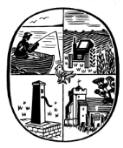 Birdham Parish Council28 Langdale Avenue, Chichester, West Sussex, PO19 8JQTel : 01243 790402Email : clerk@birdhamparishcouncil.org.uk Website : www.birdham.org.ukClerk to the Council : David J Siggs